Материал по теме: Тематика родительских собраний в начальной школе.                   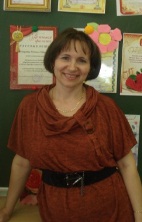 Любой классный руководитель задумывается: как построить работу с родителями, какие темы родительских  собраний выбрать, чтобы они повышали эффективность учебно-воспитательного процесса. Ответ очевиден: их  тематика должна соответствовать   основным направлениям воспитательной работы с учащимися: личностное развитие, духовное и физическое здоровье, учебная деятельность.Личностное развитие школьника.Как принимать « хочу» и «надо» (о воспитании ответственности и разумных потребностей).Микроклимат в семье.Запреты в семье – норма или ограничение свободы ребенка в семье?Что такое разумная требовательность?Первые шаги самовоспитания.Как обнаружить таланты ребенка.Будущие мужья, будущие жены.Требовательность и уважение6 тонкая грань.Понятие о темпераменте ребенка.Ты бойся словом детский мир разрушить…Мой ребенок – эгоист.Воспитание патриотических чувств у младшего школьника.Педагогический такт.Как воспитать толерантного человека.Как научить ребенка общаться?Как воспитать успешного человека.Дети и деньги.Как преодолеть лень.Что значит учить ребенка самостоятельности?Как развивать интеллект ребенка?Духовное и физическое здоровье.Физическое и психологическое развитие детей от 7 до 9 лет.Духовная жизнь семьи и развитие ребенка.Взаимоотношения в семье и нравственное развитие ребенка.Гражданский долг родителей в воспитании детей.Приобщение к прекрасному как способ воспитания нравственности.Усвоение этических норм ребенка.Нравственные ценности семьи.Семейный отдых и воспитание.Воспитание человечности. Что такое акселерация.Застенчивые дети.О рациональном режиме питания младшего школьника.О воспитании мужественности и женственности.Роль отца и матери в воспитании.Как воспитать ценностное отношение к здоровью?Почему у ребенка плохое настроение?Как научить ребенка дружить.Мой ребенок не любит читать.Воспитание и вредные привычки родителей.Как воспитать помощника?Телевизор как семейная проблема.Учебная деятельность школьника.Непослушный ребенок.Папа,  мама и школьные оценки.Компьютер: друг или враг.Меня никто не любит.Как воспитать смышленого ребенка.Учебные успехи: генетика или упорство?Воспитание любознательности.Семейное чтение.Поощрение и наказание.Семья глазами ребенка.Режим дня школьника.Семейные проблемы и ребенок.Что значит поддерживать ребенка в учебе?Родительский авторитет.Что значит следовать принципу: «не навреди».Эти трудные домашние задания.Сила родительского слова.Родительское собрание является важнейшей формой работы классного руководителя с семьей ученика. Разнообразие  и актуальность тем родительских собраний помогут взаимодействию семьи и школы.